04.11.2015р.          Міський будинок вчителя  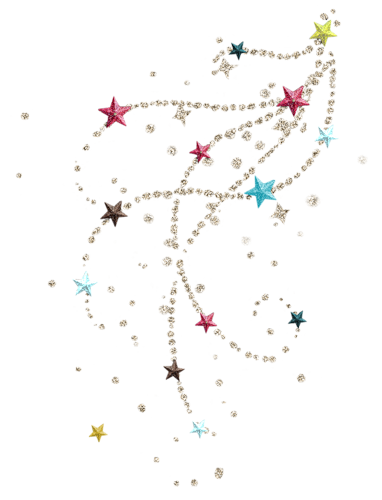 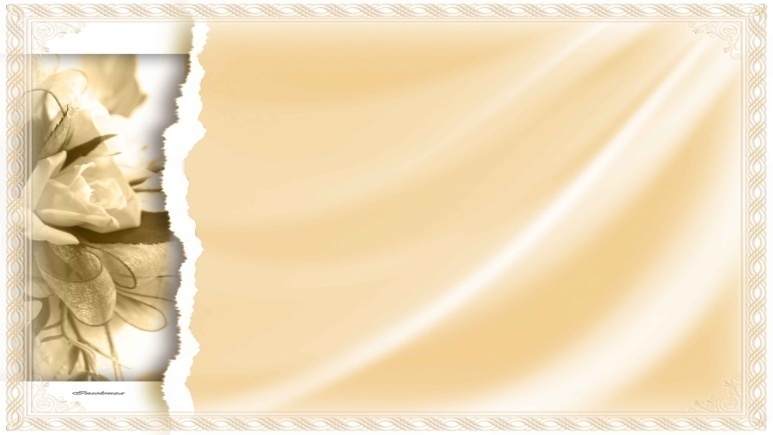 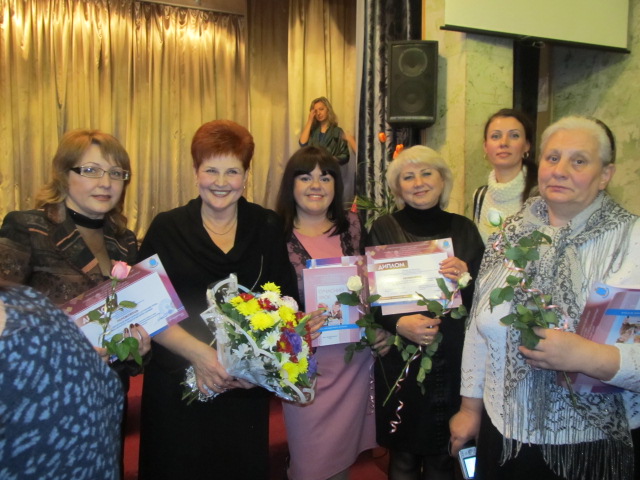 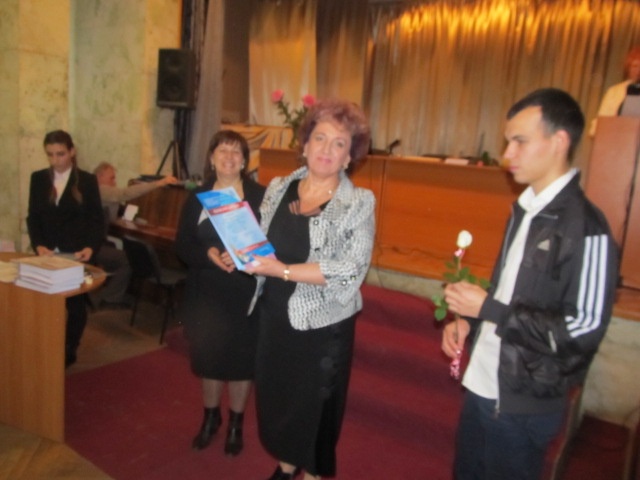 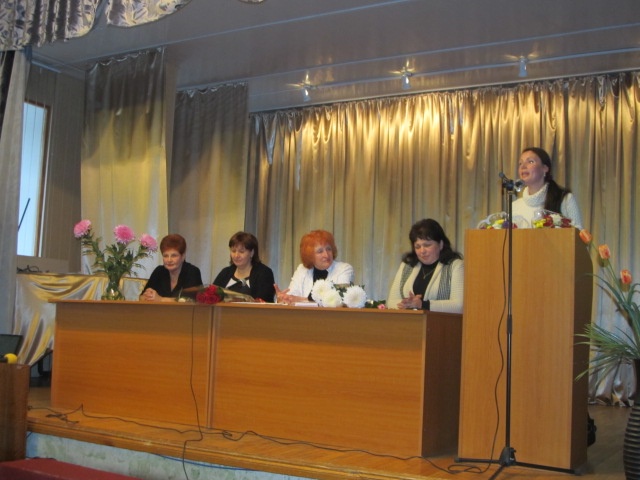 переможцями якого стали  вчителі: Власова Т.Ю., Біла Н.В., Куліда О.П., Мирошник Ю.А., Лоянова З.М.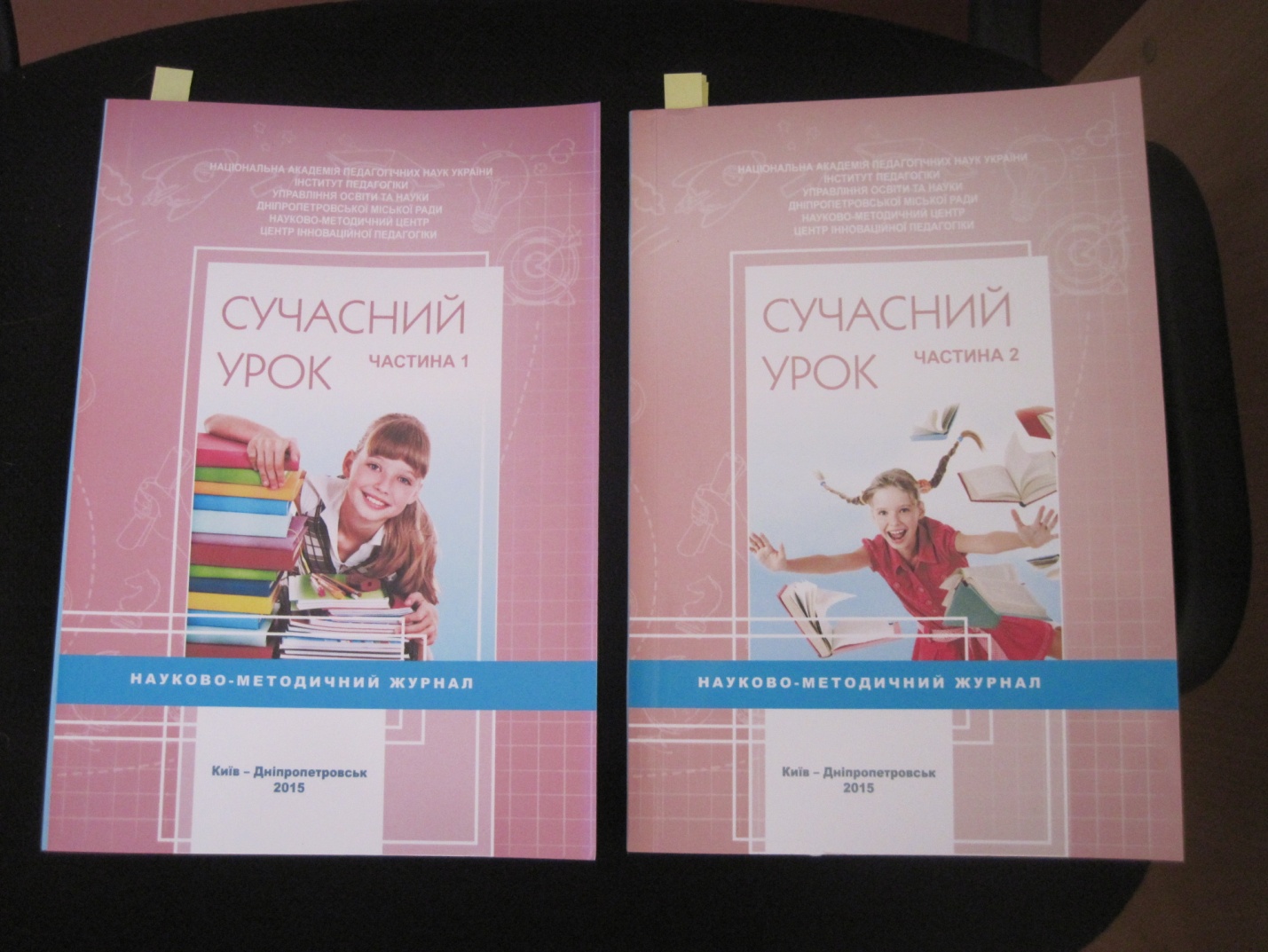 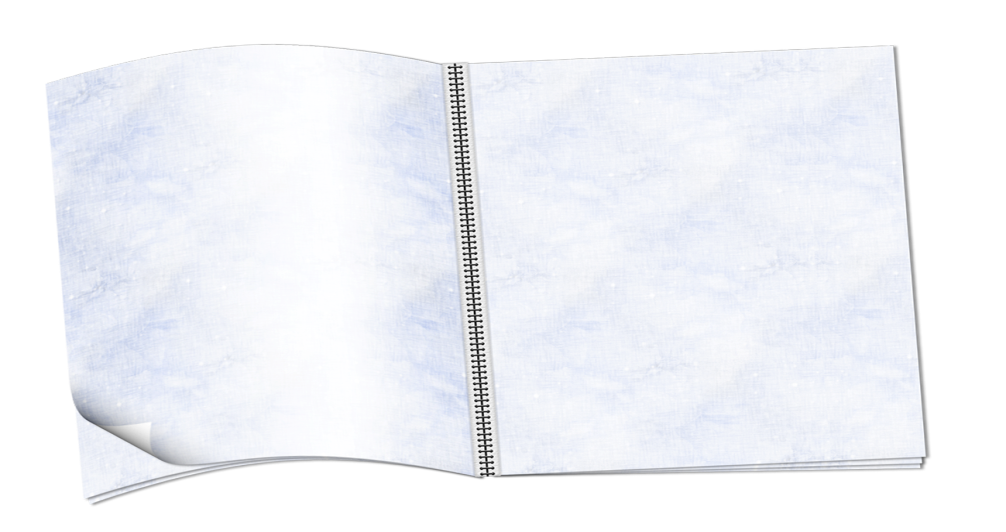 представлені конспекти      Власової Т.Ю.,інноваційних уроків               Білої Н.В.,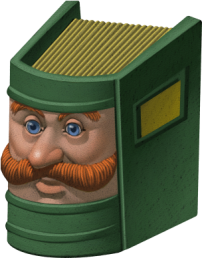  вчителів:                               Куліди О.П.,                                                Мирошник Ю.А.,                                                 Лоянової З.М. 